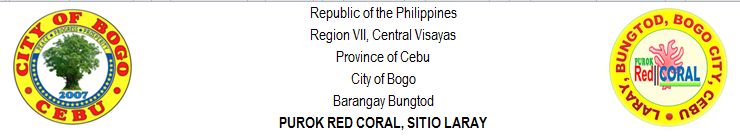 LIST OF ESC BENEFICIARYNO.LAST NAMEFIRST NAMEMIDDLE NAMEGENDERGENDERAGEDATE OF BIRTHADDRESSNAME OF SCHOOLTYPE OF SCHOOLNAME OF PARENT / GUARDIANNO.LAST NAMEFIRST NAMEMIDDLE NAMEMALEFEMALEAGEDATE OF BIRTHADDRESSNAME OF SCHOOLTYPE OF SCHOOLNAME OF PARENT / GUARDIAN1ARNOZA,JOHN BRYLETILLOR√1410/20/2004LARAY BUNGTOD SLMCBPRIVATEPERLITA ARNOZA2ARPON,JOHN MIDELYNOC√1405/24/20004LARAY BUNGTODFRVMFIPRIVATEBONIFACIO ARPON3BERNAL,JULIE ANN CANAMA√1406/12/2004LARAY BUNGTODCRMCPRIVATERUBEN BERNAL4BERNAL,RUBENCANAMA√1805/07/2000LARAY BUNGTODFRVMFIPRIVATERUBEN BERNAL5CODERA,JOHN ELTONILLUSTRISIMO√1709/03/2001LARAY BUNGTODFRVMFIPRIVATERICHARD CODERA6DADUL,JOHNROUEVILLEGAS√1605/02/2002LARAY BUNGTODFRVMFIPRIVATEROWENA DADUL7DADUL,ROSE ANNTHONETTEVILLEGAS√1302/ 04/2005LARAY BUNGTODFRVMFIPRIVATEROWENA DADUL8GONZA,DIRK JAMESVILLEGAS√1205/23/2006LARAY BUNGTOD CRMCPRIVATERYAN GONZA9MONTELLANO,JERIC YNOC√1807/27/2000LARAY BUNGTODFVFMFIPRIVATEMERLYN MONTELLONO10MONTELLANO,JOHN PAULYNOC√1606/ 24/2002LARAY BUNGTODFRVMFIPRIVATEMERLYN MONTELLANO11TAÑARA,CHRISTIAN IAN SAYSON√1811/10/1999LARAY BUNGTODFRVMFIPRIVATEMIRASOL S. TAÑARA12URSABIA,DEN MARIEALBURO√1407/30/2004LARAY BUNGTODFRVMFIPRIVATEDENNIS URSABIA13YNOC,NIÑO ROSEWEATON√1801/21/2001LARAY BUNGTOD FRVMFIPRIVATELILENITA YNOC14YPIL,FLORIMAELEPASANA√1505/26/2003LARAY BUNGTOD FRVMFIPRIVATEPACIANO L. YPIL15YPIL,JESTER PAULLEPASANA√1301/28/2005LARAY BUNGTOD FRVMFIPRIVATEPACIANO L. YPIL16YPIL,VINCENT PAULLEPASANA√1712/28/2001LARAY BUNGTODFRVMFIPRIVATEPACIANO L. YPIL17YSULAN,VINCENT DOMINICTILLOR√181920212223242526272829NO.LAST NAMEFIRST NAMEMIDDLE NAMEGENDERGENDERAGEDATE OF BIRTHADDRESSNAME OF SCHOOLTYPE OF SCHOOLNAME OF PARENT / GUARDIANNO.LAST NAMEFIRST NAMEMIDDLE NAMEMALEFEMALEAGEDATE OF BIRTHADDRESSNAME OF SCHOOLTYPE OF SCHOOLNAME OF PARENT / GUARDIAN30313233343536373839404142434445464748495051525354555657585960Prepared by:Certified by: MIRASOL S. TAÑARARIFE D. AVENIDOPurok SecretaryPurok President